Science Year Planner – Year 5 and 6             2022 - 2023TermAutumn 1 and 2Spring 1Spring 2Summer 1 Summer 2TopicLiving things and their habitats (Year 6)Forces (Year 5)Evolution and Inheritance(Year 6)Light(Year 6)Animals including Humans (Year 6)Termly ProjectFrozen KingdomDynamic Dynasties Dynamic Dynasties Ground Breaking Greeks Ground Breaking Greeks Science discipline: BiologyPhysics BiologyPhysics BiologyScience Knowledge NC Focus:describe how living things are classified into broad groups according to common observable characteristics and based on similarities and differences, including micro-organisms, plants and animalsgive reasons for classifying plants and animals based on specific characteristicsexplain that unsupported objects fall towards the Earth because of the force of gravity acting between the Earth and the falling objectidentify the effects of air resistance, water resistance and friction, that act between moving surfacesrecognise that some mechanisms including levers, pulleys and gears allow a smaller force to have a greater effectrecognise that living things have changed over time and that fossils provide information about living things that inhabited the Earth millions of years agorecognise that living things produce offspring of the same kind, but normally offspring vary and are not identical to their parentsidentify how animals and plants are adapted to suit their environment in different ways and that adaptation may lead to evolutionrecognise that light appears to travel in straight linesuse the idea that light travels in straight lines to explain that objects are seen because they give out or reflect light into the eyeexplain that we see things because light travels from light sources to our eyes or from light sources to objects and then to our eyesuse the idea that light travels in straight lines to explain why shadows have the same shape as the objects that cast themdentify and name the main parts of the human circulatory system, and describe the functions of the heart, blood vessels and bloodrecognise the impact of diet, exercise, drugs and lifestyle on the way their bodies functiondescribe the ways in which nutrients and water are transported within animals, including humansAssessment for Learning and Enquiry Book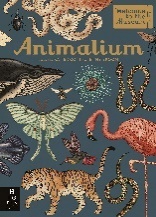 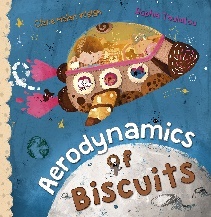 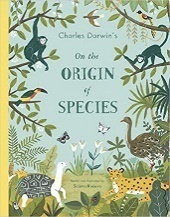 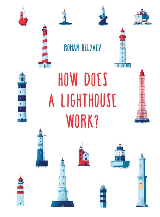 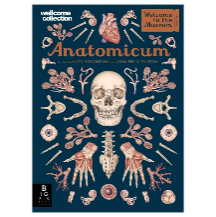 Sequence of learning: Sequence of learning:1. I can reflect on prior knowledge and ask scientific questions.. 2. I can classify living things into broad groups (microorganisms, plants and animals) according to common observable characteristics and based on similarities and difference.3. I can observe living things to classify them.4. I can research Carl Linnaeus, a pioneer of classification.5. I can research unfamiliar animals and plants.6.  I can understand that scientists don’t always agree on how groupings should be made.Sequence of learning:1. I can reflect on prior knowledge and ask scientific questions.2. I can explain about friction.3.  I can understand how friction can be reduced. 4.  I can explain how gravity causes unsupported objects to fall.5.  I can  explain that when an object is stationary or moving at a constant speed, the forces acting on it are balanced. 6. I can design mechanisms using levers, pulleys and gears to allow forces to have a greater effect.Sequence of learning:1. I can reflect on prior knowledge and ask scientific questions.2.I can recognise that living things produce offspring of the same kind but do not look identical.3. I can identify how animals and plants are adapted to suit their environment in different ways.4. I can recognise that living things have changed over time.5. I can explain how fossils provide information about living things that inhabited the Earth millions of years ago.6. I can create a family tree to show my ancestors..Sequence of learning:1. I can reflect on prior knowledge and ask scientific questions.2. I can explain that light travels in straight lines from a light source to our eyes.3. I can explain how light travels to objects and then to our eyes. 4. I can explore how mirrors reflect light. I can investigation refraction and how periscopes change the direction of light.5. I can investigate how light enables us to see colours. I can play with prisms to clear spectrums.6. I can explain why shadows have the same shape as the object that casts them.Sequence of learning:1. I can reflect on prior knowledge and ask scientific questions.2. I can identify and name the parts of the circulatory system.3. I can describe the functions of the circulatory system.4. I can explain how water and nutrients are transported around the body.5. I can measure and compare heart rates.6. I can recognise the impact of diet, exercise, drugs and lifestyle on the way their bodies function.End Point: Children can explore classification in detail; broad groupings, such as micro-organisms, plants and animals; classify animals into commonly found invertebrates and vertebrates; significance of the work of scientists such as Carl LinnaeusChildren can explore falling objects and raise questions about the effects of air resistance; explore the effects of air resistance by observing how different objects; experience forces that make things begin to move, get faster or slow down; the effects of friction on movement; the effects of levers, pulleys and simple machines on movement.Children can find out more about how living things on earth have changed over time; idea that characteristics are passed from parents to their offspring; natural selection; genes; mutation in genes; changes over time; Charles Darwin and Alfred Wallace’s ideas on evolution.Children can explore the way that light behaves; the idea that light appears to travel in straight lines; the relationship between light sources, objects and shadows; range of phenomena including rainbows, colours on soap bubbles, objects looking bent in water, and coloured filters.Children can understand what the main body parts and internal organs; the circulatory system; how to keep bodies healthy and how bodies might be damaged; the relationship between diet, exercise, drugs, lifestyle and health.Vocabulary: Vocabulary throughout:Antennae, arachnid, arthropod, crustacean, insect, myriapodVocabulary throughout: Acceleration, air resistance, element, force mass, meter, gravity, newton, streamlined, water resistance, weightVocabulary throughout:Adaptation, artificial selection, natural selectionVocabulary throughout:Angle of incidence, angle of reflection, light source, reflection, refraction, spectrumVocabulary throughout:Artery, breathing rate, capillary, circulatory system, liver, pulse rate, vein